Alma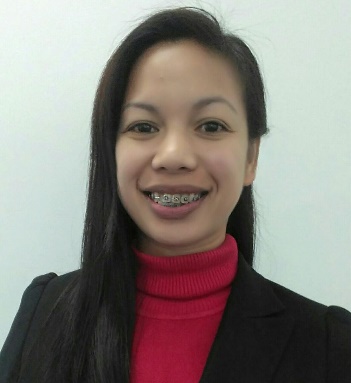 Alma.352360@2freemail.com 	 Career Objective                 An administrative job that would further enhance my management, organizational, marketing and computer skills and give my full quality of service.PROFESSIONAL EXPERIENCEByblos Real Estate BrokerSecretary-to-the-Manager January 05, 2014- presentDubai, United Arab EmiratesAnswer all customers' inquiries.Prepares petty cash and replenishment fund.Prepare cheque payments.Responsible for cash/cheque deposits and cheque encashment.Responsible on administrative work and assist to the manager.Attends meeting with the manager or during the absence of the manager.Prepare minutes of meetings.Prepare corresponding letters.Direct coordination with the Contracting and Consulting companies.Coordinates with the Real Estate Regulatory Agency.Coordinates with Nakheel for the land properties.Prepares salary thru WPS.Prepare monthly and yearly financial report.Bookkeeping.Royce Motorcycle Trade CorporationSales SupervisorApril 2010-       September 2011Cabanatuan City, PhilippinesSupervise employees with different tasks under operation/sales department.Plans different marketing strategies to uplift sales.Supervise all transactions on sales department.Check all the reports regarding salesFiles Comprehensive insurance.Assist customers for the application and/or claims of Comprehensive insurance.Do pre-shift meeting with agents – in order to address concerns and feedback, shared best practices among teammates. Updated team with their statisticsTrain new hired employees.Perform other tasks as assigned by the Area Manager.Check all reports of sales department Bookkeeping.Cashier Reliever (During the absence of cashier and during field work.)Receive and deposit cash/check payments.Prepare vouchers.Prepare all monetary reportsRoyce Motorcycle Trade CorporationSales ClerkJanuary 2009- March 2010Cabanatuan City, PhilippinesAssist customers.Prepare customer's data base.Prepare all documents for sales department.Inventory of sales and stocks. (monthly, quarterly and yearly basis)Inventory of fixed assets. (monthly, quarterly and yearly basis)Perform different tasks as assigned by Superior.Volt Ivan Marketing Corporation (co-company of Royce Motorcycle Trade Corp.)Sales ClerkNovember 2007 - December 31, 2008Manila, PhilippinesAssist customers.Prepare all documents for sales department.Inventory of sales and stocks. (monthly, quarterly and yearly basis)Inventory of fixed assets. (monthly, quarterly and yearly basis)Perform different tasks as assigned by the Superior.Files Comprehensive insurance.Assist customers for the application and/or claims of Comprehensive insurance. Bookkeeping.Cashier Reliever (During the absence of cashier and during field work.)Receive and deposit cash/check payments.Prepare vouchers.Prepare all monetary reportsDepartment of Social Welfare and Development OfficeSocial Welfare AideMay 2006 - November 2007 	Cabanatuan City, PhilippinesSenior Citizen Coordinator:Create and configure client data base.Prepare and organize events for the institution.Assist Senior Citizens with regards to their project/s and coordinates with the concerned LGU and NGO’s.Schedule meetings.Prepare communication letters and minutes of meetings.Prepare vouchers.Prepare financial reportPerform different tasks as assigned by my superior.Emergency Division Create and configure client data base.Assist client in their emergency needsAssist victims and rescuers during calamitiesPrepare daily/weekly and monthly reportBookkeepingEDUCATIONAL ATTAINMENTBachelor of Science in Business Administration, Major in Management, 2004College of the Immaculate ConceptionCabanatuan City, Philippines TRAININGS and SEMINARS ATTENDED:AFTER SALES OPERATIONS TRAINING, October 23, 2010SYMPOSIA ON POPULATION AND DEVELOPMENT, September 23, 2006SKILLSKnowledgeable in  MS OFFICE SUITESSkills include communication skills, typing skills, and minor troubleshooting of hardwareCan operate some office equipment.Organizing and planning a warm, friendly and professional service.Resolving the customer complaints and ensure that they will be satisfied with the service we provide.Working as part of a team on a busy ward, under great pressure.Willing to learn more and update my qualifications.Good communication skills both writing and speaking.